Teacher of Art Rye College is seeking to appoint an enthusiastic, energetic and adaptable Teacher of Art, who can demonstrate excellent subject knowledge, to join our highly-motivated team. We are driven by a pursuit of high academic standards regardless of background and a desire for all students to experience an exceptional education. We are open to applications from experienced teachers or ambitious newcomers.Our ideal candidate will:Be an excellent teacher to students of all abilities in key stages 3 and 4;Have a love of the subject and desire and ability to convey this to students;Be enthusiastic, energetic and open to innovation;Possess effective communication skills and be emotionally intelligent;Possess effective ICT skills and be open to new uses of technology in the workplace;Be committed to extra-curricular activities including lunch time activities;Be committed to continuing professional learning;Have integrity, optimism and a good sense of humour;Hold a good honours degree along with qualified teacher status.In return, we offer:A happy community committed to the professional development of all colleagues;A distinctive local context ensuring we place inclusivity at the heart of all we do; A skilled and experienced team of teachers and other professionals;A motivated leadership team leading rapid improvement to the students’ life chances;A college in which the students are enthusiastic, engaging and thoughtful.Rye College is committed to safeguarding the young people in our care and we expect all our staff to share this commitment.  The successful applicant will be required to undergo an enhanced DBS check.The Application Process and TimetableClosing DateYou are invited to submit an application form, available with this pack, along with a personal statement outlining your suitability for the role against the person specification and job description. Closing date for applications:			9am Friday 16th December 2022Short ListingThe candidates selected for interview will be informed after short listing and full details of the interview programme will be provided. If you have not heard anything from us after the interview date below, please assume your application has not been successful.InterviewsCandidates will be invited for interview.Interviews:					 Week Commencing 9th January 2023AppointmentAll candidates will be contacted following interview. Appointment to commence:			As soon as possibleApplyingPlease send your application, outlining your suitability for the role against the enclosed person specification and job description, by email to hrassistant@ryecollege.co.uk. Alternatively, submit your application to HR, Rye College, The Grove, RYE TN31 7NQ. Please note a signed copy of your application form will be required prior to interview.Shortlisted candidates will be asked to bring appropriate identification with them to interview. For the purpose of DBS clearance, only copies of the successful applicant’s identification will be retained.All candidates should provide two references. Permission should be sought prior to including any referee on your application form. Shortlisted candidates may have their references taken-up before any interview – unless explicitly requested in your application.Rye College is committed to safeguarding the young people in our care and we expect all our staff to share this commitment.  The successful applicant will be required to undergo an enhanced DBS check. As an employee of the Aquinas Church of England Education Trust you are required to have regard to the character of the Trust and its foundation and to undertake not to do anything in any way contrary to the interests of the foundation.September 2022Dear applicant,On behalf of our students, colleagues and trustees, I would like to thank you for your interest in a position at Rye College. I hope you find the application pack both helpful and informative.There is a long tradition of education in Rye that goes back to the foundation of the Grammar School in 1636. At Rye College, we are proud to be a significant chapter in the ongoing story of nearly four hundred years of learning in this ancient town.There is significant transformational change improving the standard of education and facilities at Rye College – ideal for ambitious and talented teachers to truly make a difference. Having seen an impressive rise in progress and attainment outcomes last summer, we continue to focus on delivering academic excellence with a commitment to high-quality pedagogy and teacher training. We offer excellent opportunities for those who can deliver in the classroom and wish to progress their career.We work to instil a sense of responsibility in all our students – a sense of ownership of their leaning, of their college, of their actions and of the consequences. In today’s complex world, children need both the knowledge and skills to compete in a global market place but also need a sense of their humanity – the ability to respect, to empathise and to be caring and compassionate individuals. Our curriculum offer is simple: broad and balanced with an academic core. It combines a foundation in the national curriculum subjects, a focus on academic achievement in English, maths, science and the humanities with a broader offer of suitable academic, vocational and technical qualifications. In recent years, our students have found much success in the creative arts – and this is a commitment we see in our curriculum offer for the next academic year. We are looking to recruit experienced and newly qualified teachers who want to raise standards through the creation of vibrant and innovative classrooms. Central to this is an ability to work in partnership with our families and other professionals to continue our mission to build an amazing college that delivers excellence for every one of our students.In your application, please outline why you would like to join Rye College, how you meet the person specification and what might make you irresistible. We value honesty.I look forward receiving your completed application.With thanks,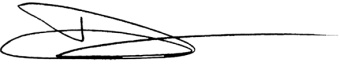 Dom DownesHeadteacherOverviewDetailsRemit: 			Teacher of ArtSalary:			Main or Upper Pay Scale (£28,000 to £43,685 FTE)Hours: 			Full Time – 32.5 hours per week, Monday - FridayAccountable to: 	Head of Art/HeadteacherThe CollegeOur mission at Rye College is to ‘create bright futures for all’. With this in mind, we work hard to ensure that every child is happy and well supported on their educational journey with us. We want every child to grow and flourish in our care.Our college is set in the attractive heart of 1066 country and is a place where students feel safe and have space to learn. We pride ourselves on being a close knit community where students are known as individuals and where their talents are nurtured.We are part of a family of schools that serve the young people of Rye from two to sixteen years of age, truly making us a 'local community college'. We are driven by a pursuit of high academic standards regardless of start points and a desire for all students to experience an exceptional education.Our aim is to challenge every learner to exceed their own expectations of themselves; create a can-do culture and the resilience to excel; include all members of our community through shared endeavour; and nurture diverse skills, talents and abilities whilst celebrating excellence.Since November 2018, Rye College has been part of Aquinas - an educational trust of eleven schools in the south-east; we believe our students will benefit enormously from our shared ambition to excel. We are proud to be working together with Aquinas to build on our reputation for supporting students in realising their potential and going on to lead fruitful and productive lives.As an organisation we focus on the professional expertise of our teachers and associates, providing continuing professional learning for colleagues in all roles. We believe our students benefit from creative approaches to teaching and a shared ambition to succeed. We are proud of the positive reputation our schools have for supporting youngsters in realising their potential and going on to lead fruitful and productive lives.Generic Job DescriptionSubject Teacher and Form Tutor This job description has been compiled in accordance with School Teachers Pay and Conditions of Employment. CurriculumEnsure the programme of study is followed and work is planned well in advance of delivery;Plan and prepare lessons and resource materials that lead to an appropriately differentiated curriculum to meet the needs of all students;Ensure the progress and achievements of each student is monitored and recorded;Oversee details of individual and group assessments with reports and references being provided as necessary, to agreed deadlines;Take account of students’ prior levels of attainment and use them to set future targets;Set and monitor homework assignments regularly in accordance with college policy;Monitor and assess student achievement in accordance with college policy;Ensure students are entered for appropriate examinations consistent with their achievements to date and their potential;Prepare constructive and developmental reports for parents, attending relevant parents evenings and meet parents at other times necessary to maximise achievement;Maintain data files (e.g. grab files and SIMS/Arbor) to a high standard making them available for regular review by Faculty and Curriculum Leaders;Differentiate work to meet individual needs and promote equal opportunities;Set appropriate and challenging work for all students;Identify and work appropriately with students with special educational needs and disabilities, the disadvantaged and high attainers;Communicate effectively with form tutors, parents and leaders to maximise opportunities for effective learning to take place;Set work when required for absent students via ClassCharts;Establish a purposeful working atmosphere during all learning activities.StudentsEnsure the student safety and welfare is accorded top priority in the planning and delivery of each lesson;Ensure that any sanctions imposed are in accordance with college policy;Ensure that each lesson begins and ends punctually and that students are properly supervised at all times;Maintain good discipline by following the college’s behaviour management policies and procedures;Ensure that students' work is marked, corrected and returned promptly.  Provide constructive comments and feedback as appropriate, promoting high standards of content and presentation in accordance with appropriate faculty criteria;Monitor any concerns with student achievement and take the appropriate action.ColleaguesWork in line with trust, college and faculty policies;Support NQT work in the faculty or year team as appropriate;Welcome, support and encourage new members of the team;Share new ideas and suggestions, reflect on good practice and be involved in lesson and task observation to improve professional practice;Produce evaluation reports of all training attended;Participate in faculty reviews and work with external consultants to develop practice.ResourcesCreate and maintain a classroom that is a pleasant, tidy and well organised working environment;Promote the use of display of work as a means of encouraging students, celebrating success and raising levels of achievement;Ensure that books, equipment and other resources are properly cared for and that there use is effectively controlled and efficiently organised;Take care of equipment and furniture with any damage or defects to fabric or equipment being reported to the Site Manager and Faculty Leader as appropriate.Other DutiesAttend meetings, scheduled training activities and workshops as published;Work in support of the trust, college, faculty and related strategic improvement plans;Support college activities that benefit the community (e.g. concerts, open evenings, events etc.);Take time to read notices, keep to deadlines and carry out duties to the best of your ability.Role of the Tutor Monitor absences, lateness and uniform and maintain accurate details of attendance in accordance with college policy;Monitor student planners on a regular basis;Ensure that tutorial programmes are planned, recorded and are in accordance with the programme of study provided by the Director of Life Education;Complete individual reports for parents and maintain regular contact;Promote students' achievements using praise and rewards effectively in line with college policy;Maintain effective communication with students and their parents, and with associates, other teachers and leaders as necessary;Assist leaders and directors in the organisation of activities and events;Ensure that students new to the college are properly inducted.Appraisal and Professional DevelopmentEvery colleague is part of the college’s appraisal programme. New employees are allocated an appraiser who sets agreed objectives for the year. The appraiser monitors and reviews performance including classroom teaching.  The college supports the continuing professional learning of all colleagues, to ensure that their expertise is being kept up to date. New Qualified Teachers are supported with a tailored programme.Responsibilities are likely to change over time and you will be expected to perform duties of a similar nature such as the headteacher may reasonably require.Person SpecificationSubject Teacher Health & Safety FunctionsThis section is to make you aware of any health and safety related functions you may be expected to either perform or to which may be exposed in relation to the post you applying for. This information will help you if successful in your application identify any health related condition which may impact on your ability to perform the job role, enabling us to support you in your employment by way of reasonable adjustments or workplace support.Benefits of Working with AquinasTreating you as a professional...Aquinas is committed to national and local agreements affecting employment as contained in the Burgundy Book (Conditions of Service) for teachers and Green Book (National Joint Council) for associate colleagues unless superseded by statute or revised editions, or by local provisions.  This includes salary scales; period of notice and end of contract; maternity, paternity and adoption leave; leave of absence; and annual leave.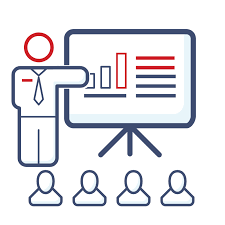 Training you throughout your careerAquinas offers colleagues a unique 'Five Stage Career Plan' which includes specific courses for NQTs; NQTs +1 (NQTPlus); Teachers (AquinasTeach); Leaders (AquinasLead) and Professionals at qualification stage (e.g. NPQH). These courses have been uniquely crafted to re-enforce our distinctive ethos and support colleagues in their roles across the trust.Keeping you fit and healthy…Working with us gives you discounted membership with Freedom Leisure Centres. Freedom Leisure offers something for everyone, whatever you enjoy doing or your level of fitness. Whether you love the gym, group exercise classes, swimming or playing sports, their memberships have you covered! 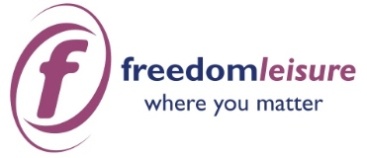 Helping you stay relaxed...Working with us gives you discounted access to a range of leisure activities. CSSC is an exclusive membership for public sector employees. For less than a fiver a month, families and individuals can save much more on a range of pursuits including…Free entry to 280 English Heritage sites for you and your family;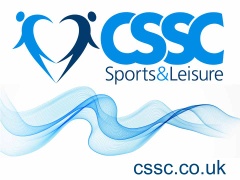 Cinema tickets from £5 including all top chains;Reduced price days out, trips and theme parks;Subsidised sports training and entry into select events;Special offers on new and used vehicles;Discounts in high street shops, on holidays, eating out and more.Looking after your well-being…We believe well-supported, valued colleagues with a clear and shared purpose are best placed to provide for the emotional well-being of children in their care. Provided by Health Assured, our ‘Employee Assistance Programme’ is intended to help colleagues deal with personal problems that might adversely impact work performance, health and well-being. Typically support may include assessment, counselling and referral for individuals or their family.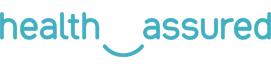 Supporting you with childcare...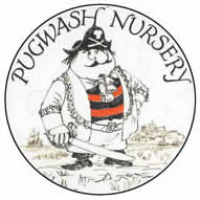 Based at Rye Community Primary School, Pugwash Nursery provides affordable high quality childcare for the under-fives – accessible to all. Aquinas employees benefit from a 10% discount on full-time and part-time child care at our term-time nursery between 8am and 5pm. Pugwash Nursery: “Where the journey begins…” [a] TRAINING AND QUALIFICATIONSEssential or DesirableEssential or DesirableQualified Teacher Status Qualified Teacher Status EDegree or equivalent Degree or equivalent ECommitment to professional learning activitiesCommitment to professional learning activitiesE[b] 	LEADERSHIP COMPETENCIESEssential or DesirableEssential or DesirableHave high expectations of themselves and their studentsHave high expectations of themselves and their studentsEHold positive values and attitudes, and adopt high standards of behaviour in their professional roleHold positive values and attitudes, and adopt high standards of behaviour in their professional roleEHave commitment to ensure every student achieves their full educational potentialHave commitment to ensure every student achieves their full educational potentialEUse student data to inform progress and attainmentUse student data to inform progress and attainmentEHave a commitment to progress and enthusiasm for learningHave a commitment to progress and enthusiasm for learningEHave diligence, drive and focus to boost standardsHave diligence, drive and focus to boost standardsEHave high quality organisational and communication skillsHave high quality organisational and communication skillsEHave a commitment to collaboration and co-operative workingHave a commitment to collaboration and co-operative workingEDemonstrate exemplary professional and personal standards in all their actionsDemonstrate exemplary professional and personal standards in all their actionsEBe able to establish fair, respectful, trusting, supportive and constructive relationships with studentsBe able to establish fair, respectful, trusting, supportive and constructive relationships with studentsEHave the ability to inform, advise and guide students to ensure progressionHave the ability to inform, advise and guide students to ensure progressionEKnow how to make effective personalised provision for those they teach, including those who have SEN, disabilities, or English as an additional languageKnow how to make effective personalised provision for those they teach, including those who have SEN, disabilities, or English as an additional languageE[c] 	EXPERIENCE OF TEACHING Essential or DesirableEssential or DesirableIn a secondary schoolIn a secondary schoolDAs a highly effective practitionerAs a highly effective practitionerE[d] 	PROFESSIONAL KNOWLEDGE AND UNDERSTANDINGEssential or DesirableEssential or DesirableExcellent, secure knowledge of their subject and related pedagogyExcellent, secure knowledge of their subject and related pedagogyEGood, up-to-date working knowledge of a range of teaching, learning and behaviour management strategiesGood, up-to-date working knowledge of a range of teaching, learning and behaviour management strategiesESkills in literacy, numeracy and ICT to support their teaching and wider professional activitiesSkills in literacy, numeracy and ICT to support their teaching and wider professional activitiesEA range of approaches to assessment, including the importance of formative assessmentA range of approaches to assessment, including the importance of formative assessmentEAssessment requirements and arrangements for the subjects they teach, including public exams and qualificationsAssessment requirements and arrangements for the subjects they teach, including public exams and qualificationsDHow to make effective personalised provision for those they teachHow to make effective personalised provision for those they teachEUp-to-date safeguarding procedures, and the ability to identify and support students as appropriate.Up-to-date safeguarding procedures, and the ability to identify and support students as appropriate.D[e] 	PERSONAL AND PROFESSIONAL QUALITIES AND ATTRIBUTESEssential or DesirableEssential or DesirableInspire, challenge and motivate colleagues and students towards a shared visionInspire, challenge and motivate colleagues and students towards a shared visionETeach challenging and well organised lessons across the age and ability rangeTeach challenging and well organised lessons across the age and ability rangeEPromote and maintain effective relationshipsPromote and maintain effective relationshipsDPrioritise, plan and organise self and othersPrioritise, plan and organise self and othersEThink creatively in order to anticipate and solve problemsThink creatively in order to anticipate and solve problemsDListen to and reflect positively on feedbackListen to and reflect positively on feedbackDDemonstrate an ability to communicate to a range of audiencesDemonstrate an ability to communicate to a range of audiencesDWilling to be flexible to meet the needs of the collegeWilling to be flexible to meet the needs of the collegeELead assemblies or collective worshipLead assemblies or collective worshipD[f] 	CONFIDENTIAL REFERENCES AND REPORTSEssential or DesirableEssential or DesirableA positive recommendation from current Headteacher or employerA positive recommendation from current Headteacher or employerEA supportive reference from one other sourceA supportive reference from one other sourceEEnhanced DBS check undertaken and acceptable to the HeadteacherEnhanced DBS check undertaken and acceptable to the HeadteacherEUsing display screen equipmentXWorking with children/vulnerable adultsXMoving & handling operationsOccupational DrivingLone WorkingWorking at heightShift / night workWorking with hazardous substancesUsing power toolsExposure to noise and /or vibrationFood handlingXExposure to blood /body fluids